Daffodil International University Department of software Engineering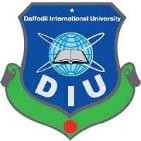 Faculty of Science & Information Technology (FSIT) Midterm Overlap Examination Schedule, Fall 2021Note: Green Colored for Ashulia Campus (AC)Date10:00-11:30 Slot(A) Room No: 504ABCourse Code & Course Title2:30-4:00 Slot(B) Room No: 504ABCourse Code & Course Title08-12-2021(Wednesday)SE544- Introduction to Machine Learning (MSA) (1)SE-234 Theory of Computing(FBZ) (1)08-12-2021(Wednesday)SE-113 Introduction to Software Engineering (NJ)(1)SWE213- Computer Algorithm with Lab (FAH) (1)08-12-2021(Wednesday)SE-121 Structured Programming (KS) (1)SE-312 Software quality Assurance & Testing (SSH) (3)08-12-2021(Wednesday)SE123- Discrete Mathematics (FAH) (1) SE221- Object Oriented Design (MR) (1)08-12-2021(Wednesday)SE211- Object Oriented Concepts (FR) (1) ENG101- English-108-12-2021(Wednesday)SE311- Design Pattern (AKS) (4)08-12-2021(Wednesday)SE324- Business Analysis & Communication (FH) (1)08-12-2021(Wednesday)SE441- Software Engineering Professional Ethics(MKS) (1)08-12-2021(Wednesday)SE442- Management Information System (IM) (1)08-12-2021(Wednesday)SE213- Digital Electronics & Logic Design (KS) (1)08-12-2021(Wednesday)SWE133- Data Structure (AB) (1) SE222- Computer Architecture (TRT) (2)SE3111- Computer Fundamentals (KBB) (1)SE441- Software Engineering Professional Ethics (1)SE444- Data Warehouse & Data Mining (MS) (1)Date10:00-11:30 Slot(A) Room-503Course Code & Course Title02:30-4:00 Slot(B) Room-503Course Code & Course Title09-12-2021(Thrusday)SE225- Data Communication andComputer Networking (FBZ) (2)BNS101- Bangladesh Studies (1)09-12-2021(Thrusday)SE332- Information System Security (MH) (15)  (Room-504AB)09-12-2021(Thrusday)